KARA und die Blätter… (einfach)Kleeblatt-Spur 1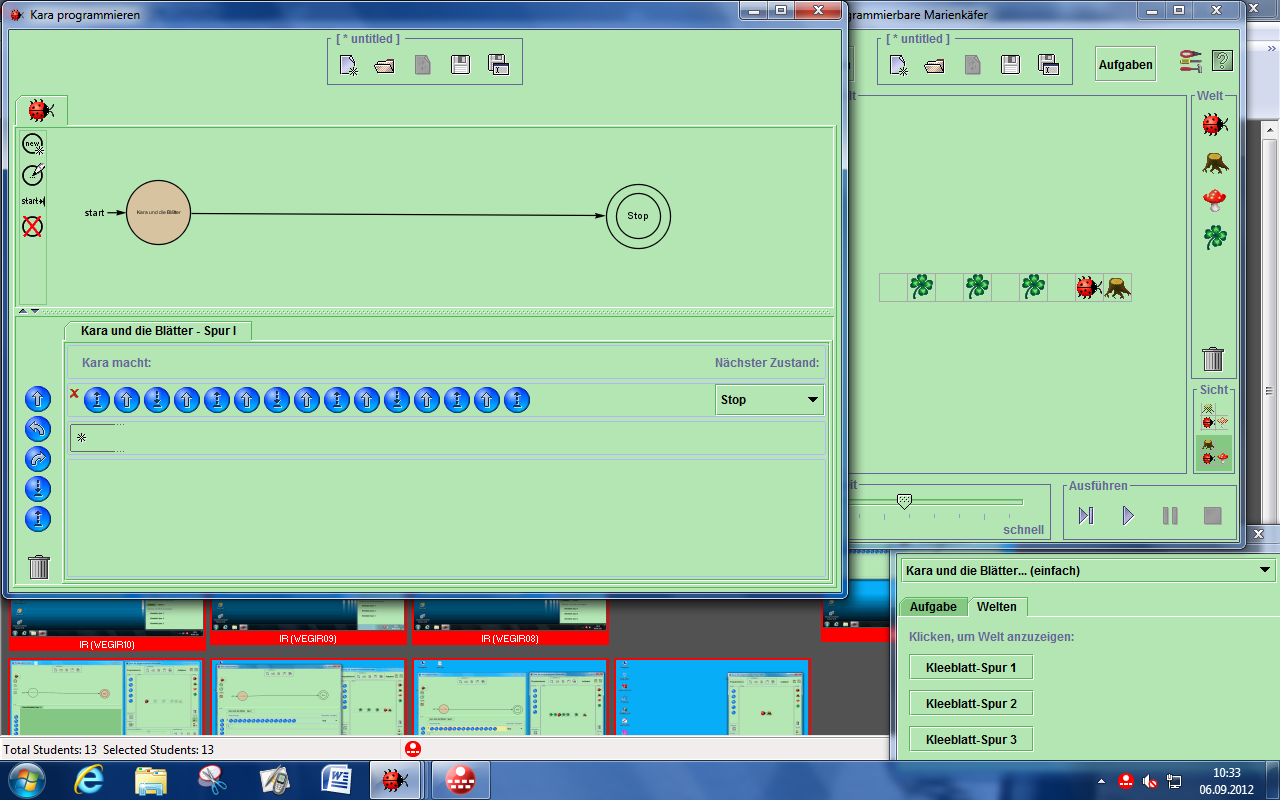 Kleeblatt-Spur 2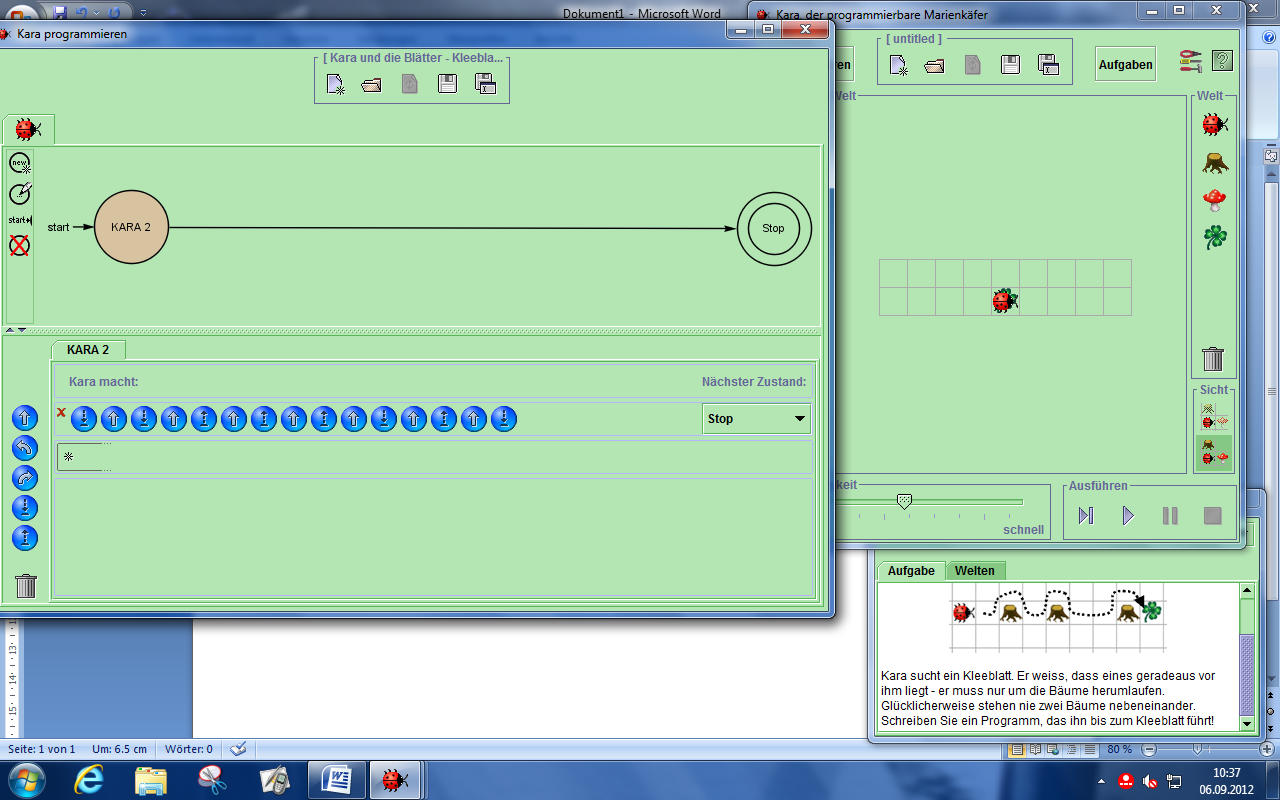 Kleeblatt-Spur 3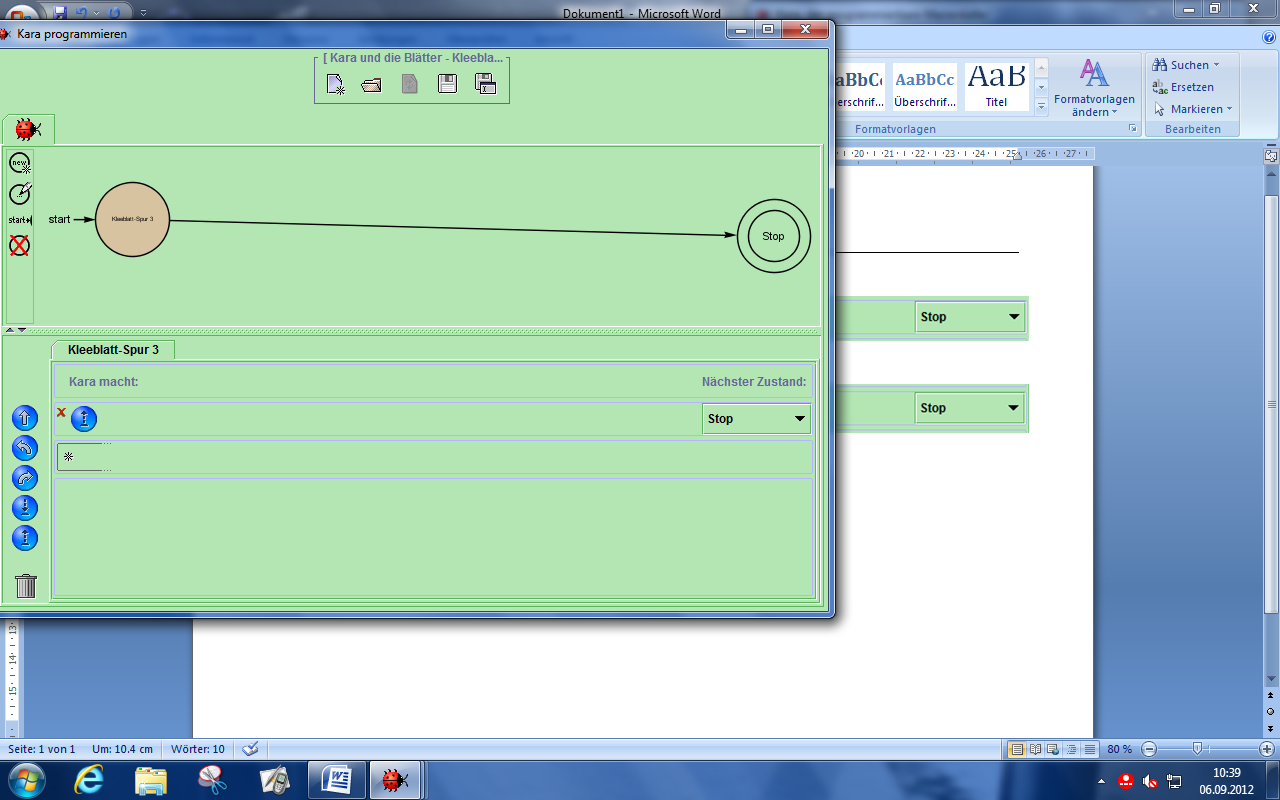 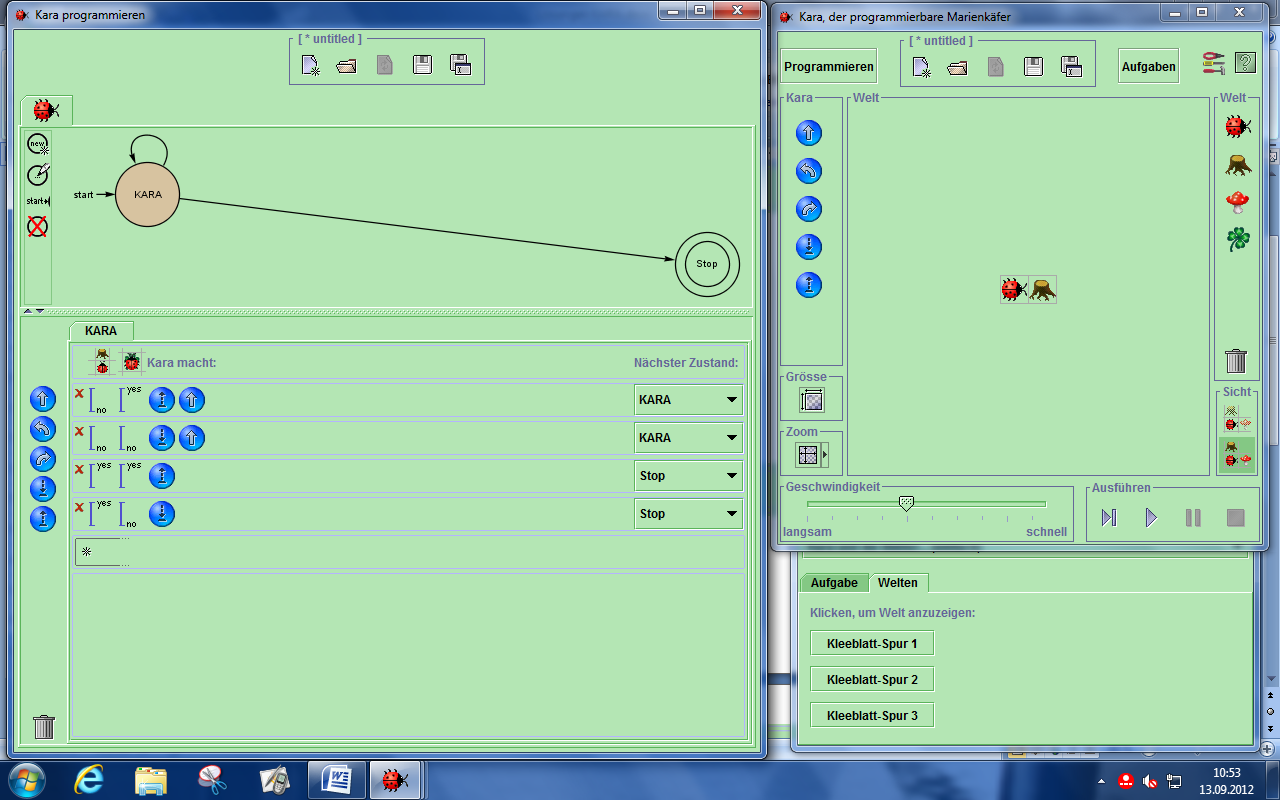 Kleeblattsuche im Wald I (einfach)Einfacher Wald I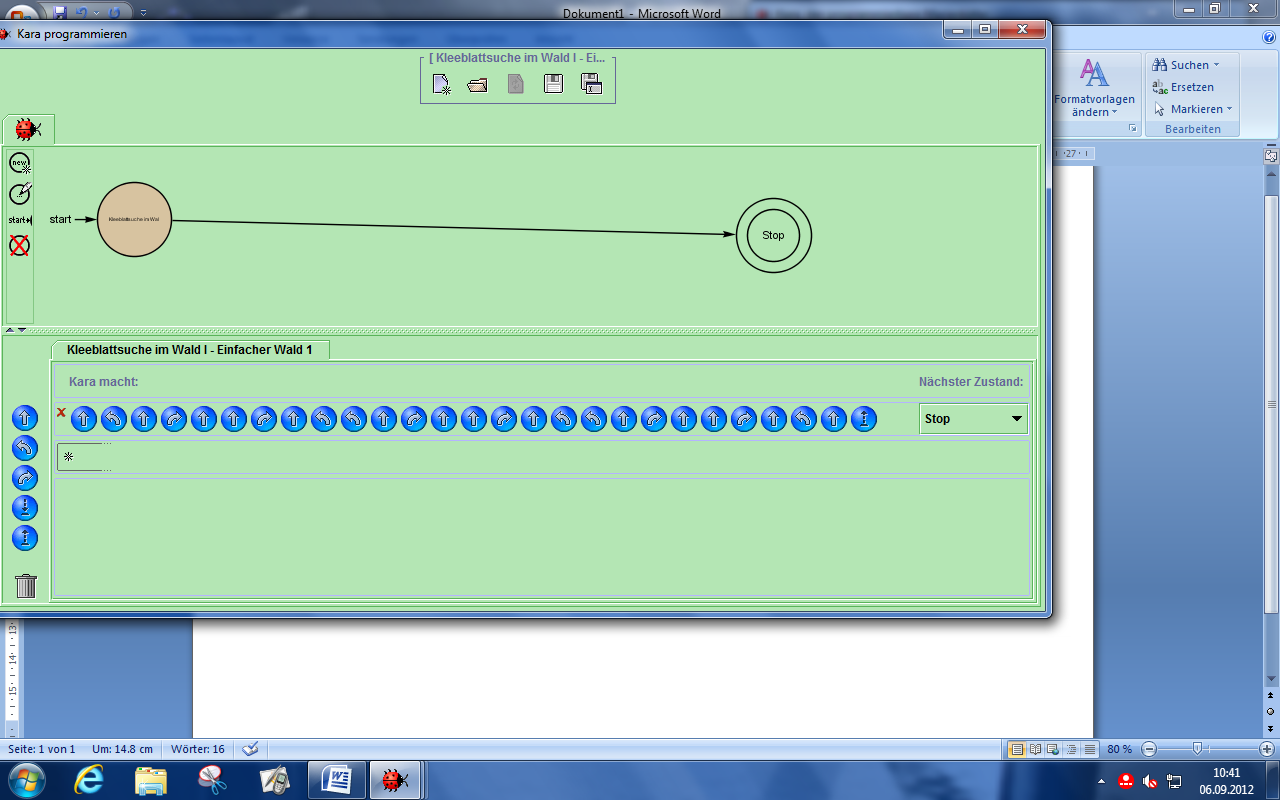 Einfacher Wald II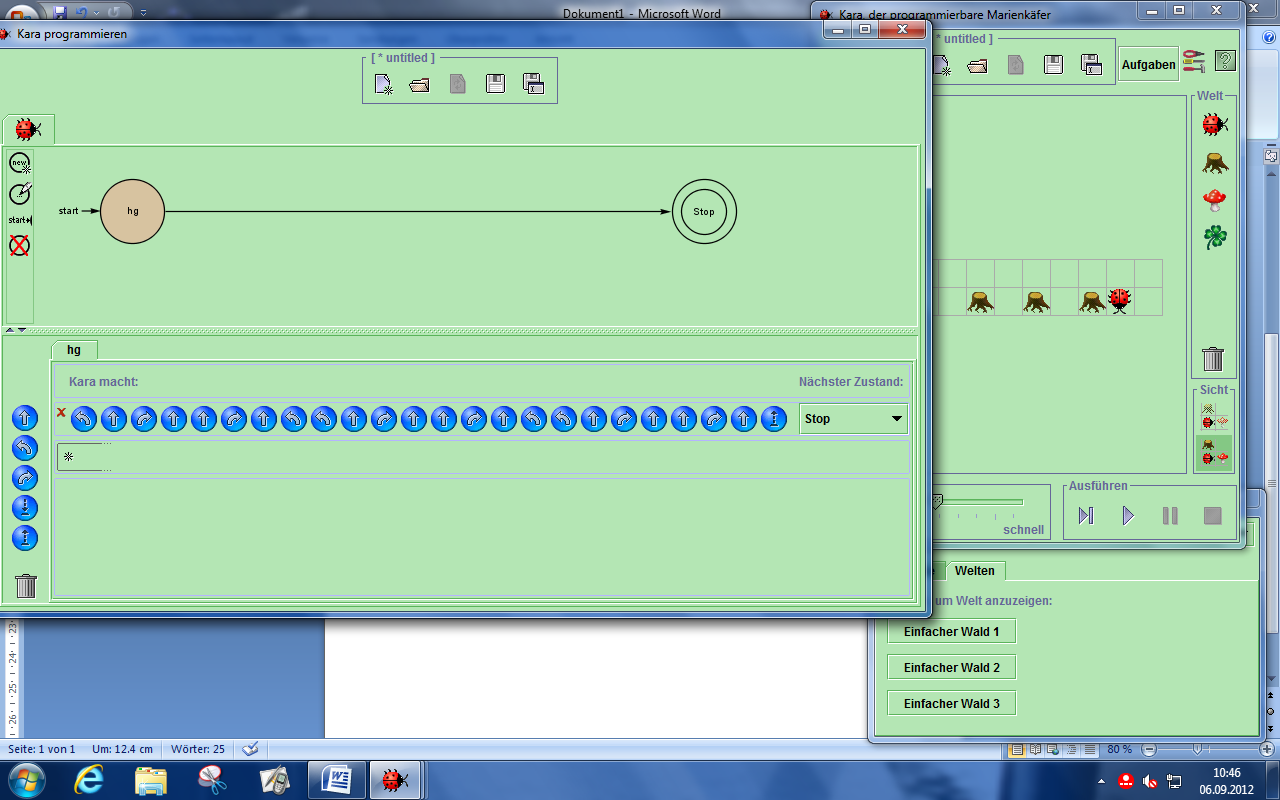 Einfacher Wald II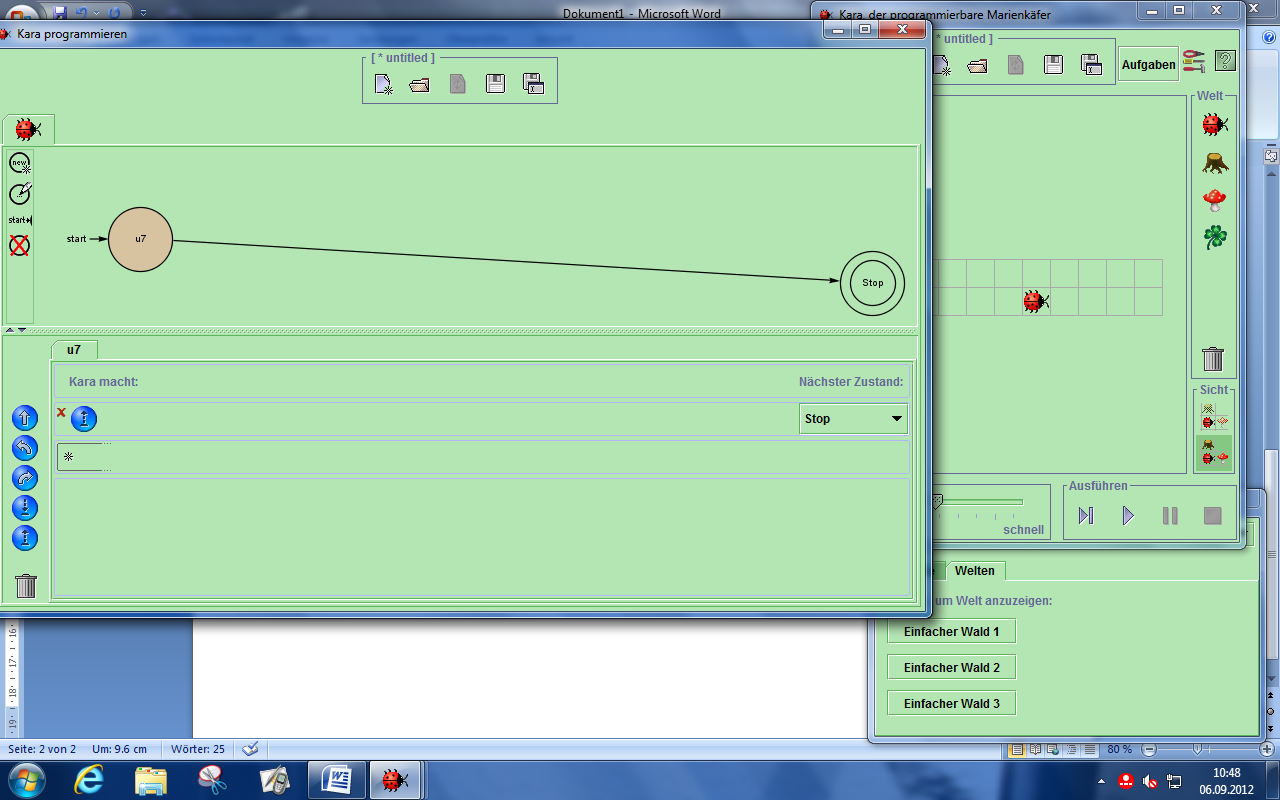 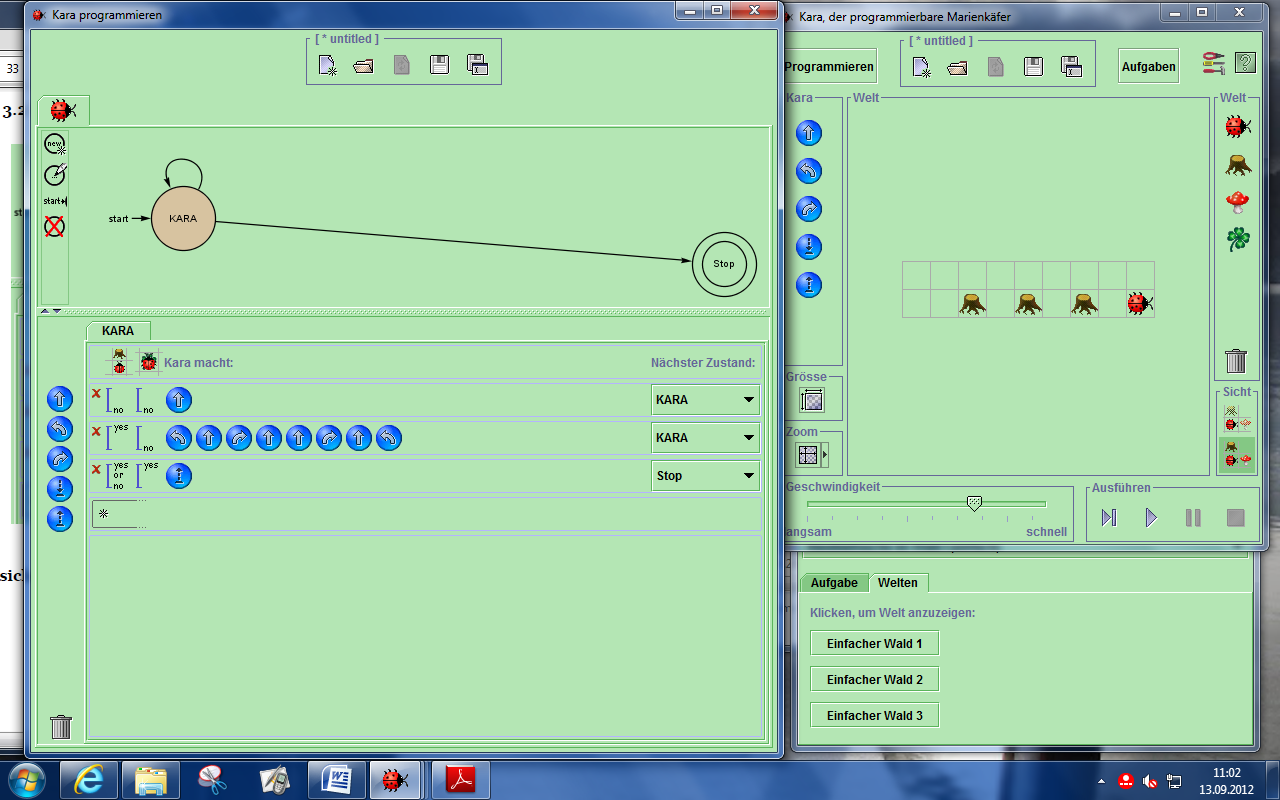 KARA, der Tunnelsucher (einfach)Tunneleingang I - III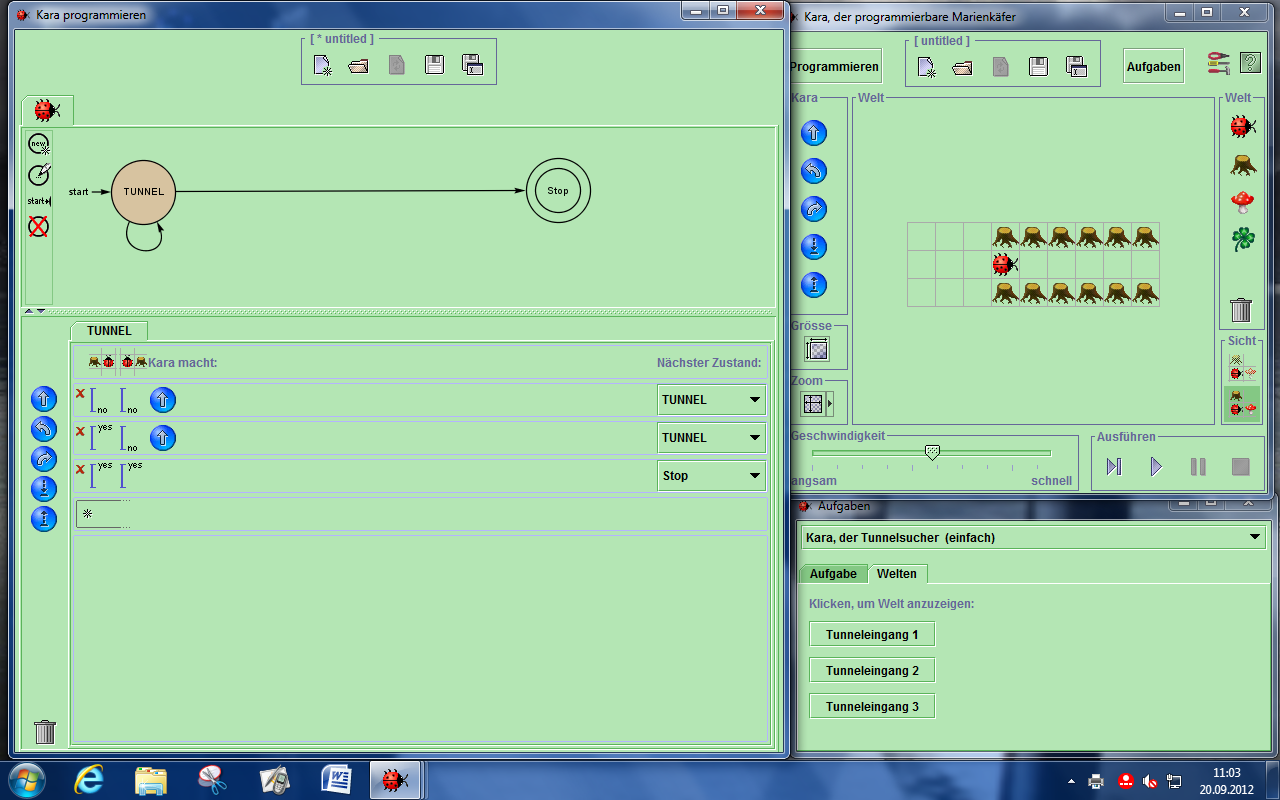 Tunnelausgang I – III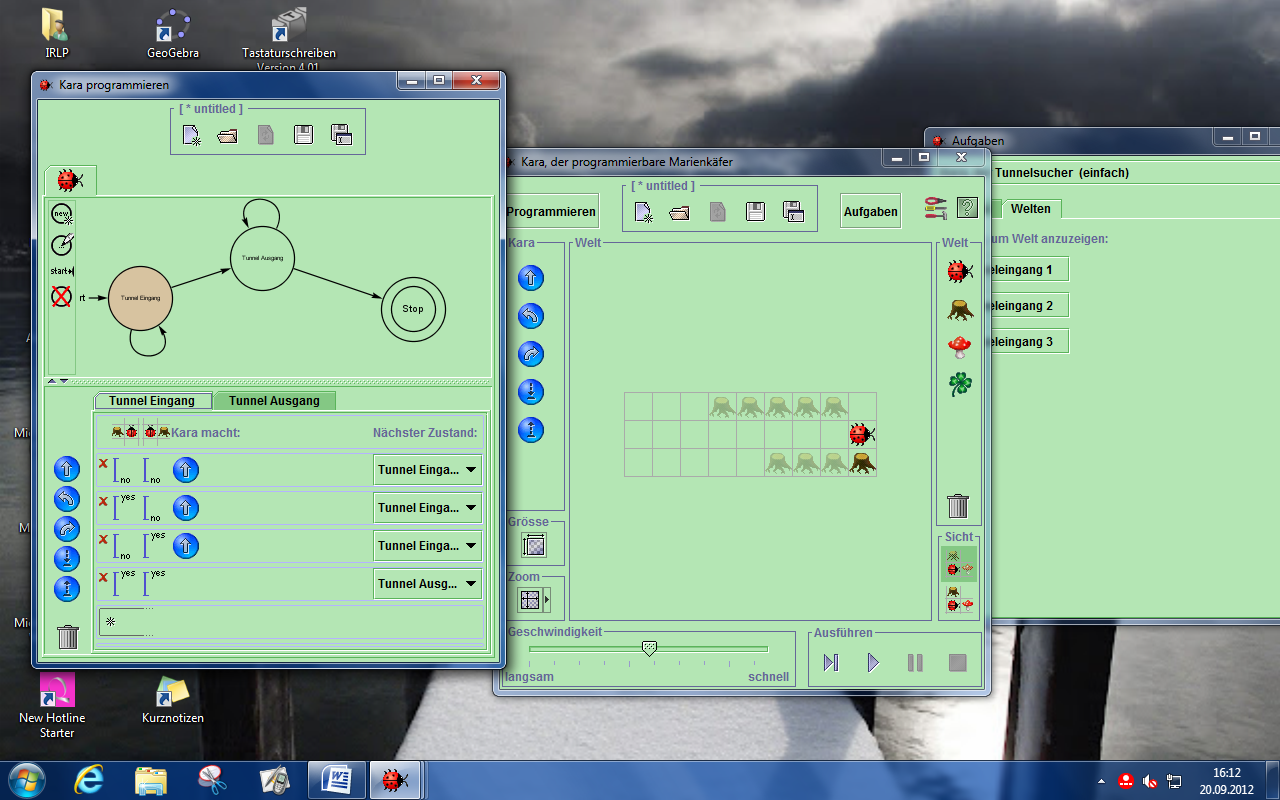 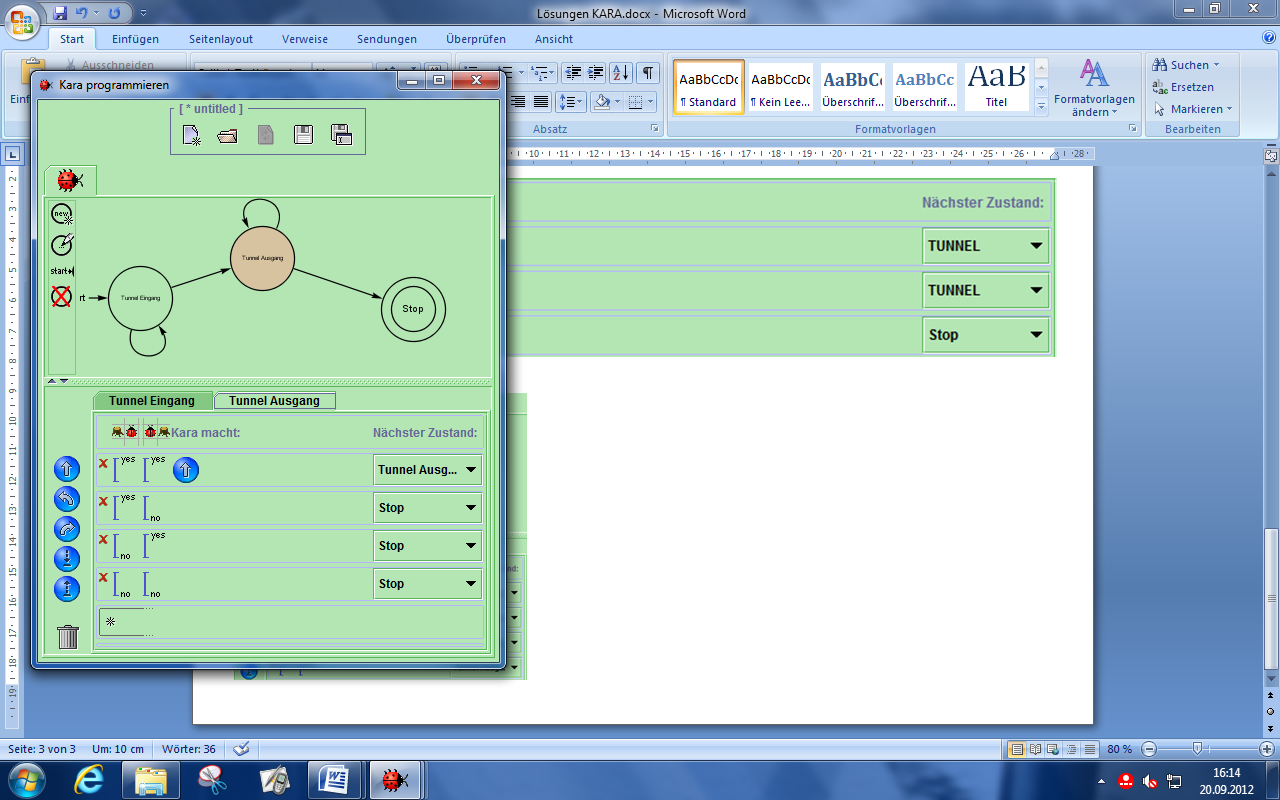 